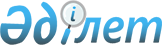 О внесении изменений и дополнений в постановление акимата от 19 января 2015 года № 14 "Об утверждении Положения о государственном учреждении "Управление государственного архитектурно-строительного контроля акимата Костанайской области"
					
			Утративший силу
			
			
		
					Постановление акимата Костанайской области от 24 марта 2016 года № 125. Зарегистрировано Департаментом юстиции Костанайской области 6 апреля 2016 года № 6256. Утратило силу постановлением акимата Костанайской области от 30 декабря 2016 года № 595      Сноска. Утратило силу постановлением акимата Костанайской области от 30.12.2016 № 595 (вводится в действие по истечении десяти календарных дней после дня его первого официального опубликования).

      В соответствии со статьей 27 Закона Республики Казахстан от 23 января 2001 года "О местном государственном управлении и самоуправлении в Республике Казахстан", статьей 24 Закона Республики Казахстан от 16 июля 2001 года "Об архитектурной, градостроительной и строительной деятельности" акимат Костанайской области ПОСТАНОВЛЯЕТ:

      1. Внести в постановление акимата Костанайской области от 19 января 2015 года № 14 "Об утверждении Положения о государственном учреждении "Управление государственного архитектурно-строительного контроля акимата Костанайской области" (зарегистрировано в Реестре государственной регистрации нормативных правовых актов под номером 5339, опубликовано 4 февраля 2015 года в газете "Қостанай таңы") следующие изменения и дополнения:

      в Положении о государственном учреждении "Управление государственного архитектурно-строительного контроля акимата Костанайской области", утвержденном вышеуказанным постановлением:

      пункт 9 изложить в следующей редакции:

      "9. Местонахождение государственного учреждения "Управление государственного архитектурно-строительного контроля акимата Костанайской области": 110000, город Костанай, проспект Аль-Фараби, 112.";

      подпункт 1) пункта 16 исключить;

      подпункты 2) и 3) пункта 16 изложить в следующей редакции:

      "2) проведение проверок в соответствии с действующим законодательством Республики Казахстан;

      3) ведение мониторинга строящихся (намечаемых к строительству) объектов и комплексов в порядке, установленном уполномоченным органом по делам архитектуры, градостроительства и строительства;";

      пункт 16 дополнить подпунктами 4-4), 4-5), 4-6), 4-7) следующего содержания: 

      "4-4) осуществление государственного архитектурно-строительного контроля и надзора за качеством строительства объектов, применение установленных Кодексом Республики Казахстан об административных правонарушениях административных мер воздействия к нарушителям архитектурно-градостроительной дисциплины на этих объектах;

      4-5) осуществление лицензирования в сфере архитектурной, градостроительной и строительной деятельности;

      4-6) аттестация экспертов на право осуществления экспертных работ и инжиниринговых услуг в сфере архитектурной, градостроительной и строительной деятельности;

      4-7) аккредитация организаций по управлению проектами в области архитектуры, градостроительства и строительства;".

      2. Контроль за исполнением настоящего постановления возложить на курирующего заместителя акима Костанайской области.

      3. Настоящее постановление вводится в действие по истечении десяти календарных дней после дня его первого официального опубликования.


					© 2012. РГП на ПХВ «Институт законодательства и правовой информации Республики Казахстан» Министерства юстиции Республики Казахстан
				
      Аким
Костанайской области

А. Мухамбетов
